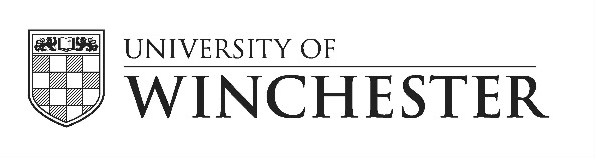 RECOGNITION OF PRIOR LEARNING (RPL) APPROVAL FORM FOR ALL TAUGHT PROGRAMMESInstructions for completionThis form should only be used for the following categories of students/applicants:in the process of applying for a taught programme at the University of Winchesteralready enrolled on a taught programme or MPhil/PhD * at the University of Winchester C	applying to or already enrolled on a taught programme with a Collaborative PartnerMPhil/PhD students applying for complete exemption from the Postgraduate Certificate in Research Skills (rather than advanced standing for part of the Certificate) should use the ‘Application Form for Exemption from the Postgraduate Certificate in Research Skills’ available from the Programme Leader.Please note that students transferring from one University of Winchester programme to another should complete the Internal Programme Transfer form instead.  The Programme Leader for the receiving programme should ensure that arrangements for credit transfer, if applicable, have been indicated (ie number/level of transfer credits; award calculation method if non-standard) on the Internal Programme Transfer form and that the student is fully aware of these, before the form is submitted to Registry.This form should be completed by the RPL assessor for the programme (usually the Admissions Tutor or Programme Leader) within 10 days of receipt of the application. In the absence of the usual RPL assessor, the form should be forwarded to another suitably qualified member of staff for completion within the above timeframe.If further information is required before a recommendation can be made, please contact the applicant/ student directly and request this. The form should then be completed within 10 days of receipt of the additional information.Once the form is completed, it should be signed and passed to the University’s Head of Department for approval and signature. For Collaborative Partners, the form should be endorsed by the University of Winchester Academic Liaison Officer for the Partner Institution before being passed to the appropriate Head of Department for approval and signature.If the RPL application is approved:In the case of Category A applicants, the RPL Assessor shall send the form and supporting documentation:to Admissions (Communications and External Relations), who will communicate the decision to the applicant; anda copy to the Programme Administrator.In the case of Category B applicants, the RPL Assessor shall send the form and supporting documentation:to Registry (who will communicate the decision to the student); anda copy to the Programme Administrator.In the case of for Category C applicants, the Collaborative Partner’s RPL Assessor shall send the form and supporting documentation:to Registry, together with a copy of the letter to the applicant/student; anda copy to the Programme Administrator at the Collaborative Partner; andensure that the decision is communicated to the applicant/student and the details are entered on the Collaborative Partner’s student records system.If the RPL application is rejected, the RPL Assessor shall give reasons for the decision, which shall be included in the letter to the RPL applicant.RPL APPROVAL FORM FOR ALL TAUGHT PROGRAMMESSECTION A:To be completed for all applications.SECTION B:This section is to be used for any part of the application based on prior certified learning.SECTION C:This section is to be used for any part of the application based on prior experiential learningSECTION D:To be completed for all applicationsSECTION E: APPROVALOffice Use OnlyPlease detail the UoW modules you are proposing the applicant be exempted from studying and whether this decision is based on certified or experiential learning in each casePlease detail the UoW modules you are proposing the applicant be exempted from studying and whether this decision is based on certified or experiential learning in each casePlease detail the UoW modules you are proposing the applicant be exempted from studying and whether this decision is based on certified or experiential learning in each casePlease detail the UoW modules you are proposing the applicant be exempted from studying and whether this decision is based on certified or experiential learning in each casePlease detail the UoW modules you are proposing the applicant be exempted from studying and whether this decision is based on certified or experiential learning in each caseModule codeModule TitleCreditsLevelCertified or ExperientialPlease give a brief summary of the rationale for the above recommendation(s).If no modules are proposed for exemption or you are proposing to exempt fewer modules than the applicant has requested, please include a rationale for this in order to provide feedback to the applicant.If the rationale includes a recommendation for the student to complete additional work to be marked and moderated, please give details of the work together with the deadlines for submission / confirmation of result.Please give a brief summary of the rationale for the above recommendation(s).If no modules are proposed for exemption or you are proposing to exempt fewer modules than the applicant has requested, please include a rationale for this in order to provide feedback to the applicant.If the rationale includes a recommendation for the student to complete additional work to be marked and moderated, please give details of the work together with the deadlines for submission / confirmation of result.Please give a brief summary of the rationale for the above recommendation(s).If no modules are proposed for exemption or you are proposing to exempt fewer modules than the applicant has requested, please include a rationale for this in order to provide feedback to the applicant.If the rationale includes a recommendation for the student to complete additional work to be marked and moderated, please give details of the work together with the deadlines for submission / confirmation of result.Please give a brief summary of the rationale for the above recommendation(s).If no modules are proposed for exemption or you are proposing to exempt fewer modules than the applicant has requested, please include a rationale for this in order to provide feedback to the applicant.If the rationale includes a recommendation for the student to complete additional work to be marked and moderated, please give details of the work together with the deadlines for submission / confirmation of result.Please give a brief summary of the rationale for the above recommendation(s).If no modules are proposed for exemption or you are proposing to exempt fewer modules than the applicant has requested, please include a rationale for this in order to provide feedback to the applicant.If the rationale includes a recommendation for the student to complete additional work to be marked and moderated, please give details of the work together with the deadlines for submission / confirmation of result.Is the prior learning more than 5 years old?	Yes / No(please delete as appropriate)Is the prior learning more than 5 years old?	Yes / No(please delete as appropriate)Is the prior learning more than 5 years old?	Yes / No(please delete as appropriate)Is the prior learning more than 5 years old?	Yes / No(please delete as appropriate)Is the prior learning more than 5 years old?	Yes / No(please delete as appropriate)Mapping of Aims and Learning Outcomes (LOs)Applications are required to demonstrate a close fit between credit already obtained and the UoW modules for which exemption is sought. Please map the learning outcomes of the UoW modules listed above against the learning outcomes of the modules the applicant has already successfully completed.Please list the LOs in both columns - using A, B etc for learning achieved elsewhere and a) b) in the 2nd column) and indicate which UoW learning outcomes are met by adding the appropriate capital letter to the end of the LOs listed in the 2nd columnMapping of Aims and Learning Outcomes (LOs)Applications are required to demonstrate a close fit between credit already obtained and the UoW modules for which exemption is sought. Please map the learning outcomes of the UoW modules listed above against the learning outcomes of the modules the applicant has already successfully completed.Please list the LOs in both columns - using A, B etc for learning achieved elsewhere and a) b) in the 2nd column) and indicate which UoW learning outcomes are met by adding the appropriate capital letter to the end of the LOs listed in the 2nd columnLearning outcomes achieved at level 4Level 4 learning outcomes of UoW programmeA.a)Learning outcomes of modules successfully studied at levels 5, 6, 7 as appropriateLearning outcomes of UoW modules at levels 5, 6, 7 as appropriateA.a)Evidence of successful learning related to the learning outcomes of UoW modulesLearning outcomes of UoW modulesA.a)Does the credit to be awarded equal or exceed the equivalent of one or more years of study on the intended programme?Does the credit to be awarded equal or exceed the equivalent of one or more years of study on the intended programme?Yes / NoIf Yes, please state how many years should be deducted from period of registration?(If No, please write ‘N/A’)(for example, 60 CATS (30 ECTS) credits would be equivalent to half a FT year of study on an undergraduate programme but one full year of PT study on an undergraduate or postgraduate programme so no years would be deducted for a FT student but one year would be deducted for a student on a PT undergraduate or postgraduate programme.If Yes, please state how many years should be deducted from period of registration?(If No, please write ‘N/A’)(for example, 60 CATS (30 ECTS) credits would be equivalent to half a FT year of study on an undergraduate programme but one full year of PT study on an undergraduate or postgraduate programme so no years would be deducted for a FT student but one year would be deducted for a student on a PT undergraduate or postgraduate programme.Will the credited RPL affect the calculation for award:Will the credited RPL affect the calculation for award:Yes / NoIf Yes, how should the award be calculated (please contact Registry for advice if you are unsure)Recommended by RPL Assessor at University or Collaborative Partner InstitutionRecommended by RPL Assessor at University or Collaborative Partner InstitutionRecommended by RPL Assessor at University or Collaborative Partner InstitutionRecommended by RPL Assessor at University or Collaborative Partner InstitutionSignatureNameDateEndorsed by University of Winchester Academic Liaison Officer (for Collaborative Partner Institution only)Endorsed by University of Winchester Academic Liaison Officer (for Collaborative Partner Institution only)Endorsed by University of Winchester Academic Liaison Officer (for Collaborative Partner Institution only)Endorsed by University of Winchester Academic Liaison Officer (for Collaborative Partner Institution only)SignatureNameDateApproved by University Head of Academic DepartmentApproved by University Head of Academic DepartmentApproved by University Head of Academic DepartmentApproved by University Head of Academic DepartmentSignatureNameDateTo be completed by Admissions/Registry/Collaborative Partner as appropriate (see page 1 for details)Date actioned & initialledLetter sent to applicant/student confirming outcome (from Registry or CER only) and cc to PL and Programme AdministratorApplicant’s SITS record coded ‘C’ (CER staff only)Original form and all original supporting documentation forwarded to Registry (this will be scanned and retained in SITS by Registry staff)Credit details entered on SITS and Collaborative Partner’s Records System